臺北市濱江實驗國民中學111學年度暑假轉入生申請登記計畫依據中華民國109年12月10日臺北市公立國民中學學生轉學處理要點辦理。招收年級及缺額八年級招收5名轉學生。公告日期時間：報局核定後公告。公告方式：臺北市濱江實驗國民中學官方校網(http://www.bjjh.tp.edu.tw 「最新消息」)。受理轉入生申請登記時程時間：111年8月1日(一) 至8月10日(三)上班日上午8:30至中午12:00止。地點：本校理2樓教務處註冊組。注意事項：申請登記時，不需事先於原學校辦理轉出手續。各階段轉入生申請登記資格  設籍臺北市者，且該戶籍設籍為非寄居身分，具有居住事實，與雙親共同設籍、或與雙親其中一方或直系尊親屬或監護人同一戶籍。第一階段為學區內入學申請登記。若申請登記人數超過應收名額時，其分發作業方式比照本市公立國民中學新生分發及入學辦法中額滿國民中學相關分發方式辦理。若尚有名額，則進入第二階段辦理。第二階段為大學區入學申請，依第一階段所餘名額採公開抽籤。轉入生申請登記時攜帶文件申請登記表、實驗教育自我檢核表(一)(二)、實驗教育同意書、學術誠信協定簽屬書等附件一至四，共5頁。詳細記事之戶口名簿正本及影本（正本驗畢歸還，若為新式戶口名簿，請攜帶甲式）。具有下列文件者，亦請攜帶：(1)房屋所有權狀：權狀地址需與學生設籍地一致，其所有人須為學生之法定監護人或二親  等內直系血親。(2)房屋租賃證明：連續居住6年以上同址座落學區內經公證之房屋租賃證明。第一階段學區內轉入生申請登記人數如超過招收名額，其分發作業方式比照本市公立國民中學新生分發及入學辦法中額滿國民中學相關分發方式辦理。經本校查核確認居住事實後依階段辦理，轉入生錄取名單於111年8月12日(五)上午9:00於本校網站首頁公告，請家長自行查閱。錄取學生辦理轉入時間：111年8月18日(四)上午8:00-10:00。逾時視為放棄錄取資格，不得要求保留，所餘名額將依序遞補。(111年8月18日(四)10:00舉行編班會議、編班名單12:00公告本校校網。)錄取學生辦理轉入注意事項請在轉入前先至原學校辦理轉出，並取得本點第3項之各項文件。須由家長或監護人陪同學生本人至教務處註冊組辦理轉入手續，經公開抽籤確認編入班級。檢附證件：(1) 2吋照片3張。(2)已遷入本校學區戶籍之戶口名簿正本、影本。(3)原就讀學校轉學證明書、學籍紀錄表、獎懲紀錄表、出缺勤紀錄表、公共服務紀錄表、   學期成績證明書、健康紀錄卡。教務處註冊組聯絡電話：(02)8502-0126轉205。臺北市濱江實驗國民中學111學年度暑假轉入生申請登記表 (在公告錄取名單前，請勿先在原校辦理轉出)---------------------------------------------------------------------------------------------------------本校已於____月____日____點____分 受理學生 _____________ 登記申請轉入___年級，編號：_______轉入作業期程受理登記：111年8月1日(一) 至8月10日(三)上班日每日上午8:30至中午12:00止。公告錄取名單：111年8月12日(五)上午9:00 (請家長自行查閱)晤談時間:111年8月15日(一)下午13:00-16:00，晤談時間和方式，學校會另行通知。錄取者請於111年8月18日(四)上午8:00-10:00辦理轉入手續(逾時視為放棄錄取資格，不得要求保留)公開抽籤編班:111年8月18日(四)上午10:00、編班名單12:00公告本校校網。臺北市濱江實驗國民中學 家長參與實驗教育自我檢核表(一)本檢核表內容為本校實驗教育實驗之具體內容，為協助您瞭解本校之實驗教育規劃內容是否適合您和您的孩子，請做以下自我檢核並審慎評估您和您的孩子是否選擇加入本校： 年級：  八   學生姓名：_________ 填表人姓名：___________ 與學生關係：_________臺北市濱江實驗國民中學 家長參與實驗教育自我檢核表(二)※請詳細填寫以下問題，以協助我們更了解您及您的孩子，感謝您！年級：  八   學生姓名：_________ 填表人姓名：___________ 與學生關係：___________實驗教育具有「成本高、風險高、銜接低」的特質，並強調學生必須具備主動學習的能力。請問您是否因「聽說實驗教育很棒」而選擇讓孩子進入本校就讀？為什麼？請問您在評估讓孩子進入本校的同時，是否也預知這樣的決定可能影響目前的家庭生活習慣與方式？需要作何調整？其他家人與孩子本身是否也已有心理準備？以您對孩子的了解，孩子真正的學習需求為何？孩子本身是否也贊同進入本校就讀？請問您或孩子是否擁有在國外求學/生活/工作的經驗？該國為英語系或其他語系國家？以您的觀察，請談談台灣教育與該國教育的異同。承上題，請說說您對本校語言教學的期待，以及您能夠提供的資源。請問您是否希望孩子國中畢業後，回歸體制內的高中職升學？是否考慮送孩子出國讀書？以孩子小學階段的學習過程，請談談您觀察到的孩子的優點，以及需要改進的地方。臺北市濱江實驗國民中學學生參與實驗教育同意書【學校保存】本人                             已親自登錄學校網頁行瀏覽，完全明瞭並同意臺北市濱江實驗國民中學（以下簡稱本校）之學校教育特色及本人之權利與義務：一、本校實驗教育之特色  (一)實驗教育願景：培養孩子具備「關懷心」、「科技力」與「世界觀」，並涵育良善品德。  (二)學生圖像：透過紮實與綿密的課程，型塑濱中學子成為一個有執行能力的「實踐家」與                 「博雅人」。  (三)課程方式：學科基礎課程、跨領域教學活動、自主學習、課後選修與社團、計畫與展演。  (四)教學特色：著重概念性理解與學習方法，以全球情境為背景，探索議題，並展開服務行                動。  (五)作業方式：學習檔案、個人計畫/作品、專題研究、展演等。  (六)評量方式：以多元評量方式（實作評量、分組報告評量、檔案評量、專題發表評量等）                                為主，輔以紙筆測驗之書面評量。  (七)課後安排：課後安排自費選修課程，豐富學生多元學習（學生假期為本校教師課程發展                及師資培訓時段，恕不提供課後照顧或社團之規劃）。二、本人之權利與義務  (一) 參加校方推薦或舉辦之成長課程。  (二) 參加班親會。  (三) 共同建立親師良善互動關係，並協助學生完成本校實驗教育之學習。備註：1. 本同意書一式兩份，由同意人及本校各執一份。      2. 學校型態實驗教育實施條例第6 條第1 項：實驗教育之實施應事前徵得學生本人及其法定代理人（或監         護人）之同意或事先載明於招生簡章中；第2 項：接受學生本人及其法定代理人退出實驗教育之申請，         不得以任何理由拒絕；第3 項：學生不適應實驗教育時，應由學校輔導其轉學。      3. 本同意書所取得之個人資料，僅供臺北市濱江實驗國民中學111 學年度新生報名使用。學生姓名：_______________________學生戶籍地址：__________________________________________________________出生年月日：民國_____年_____月_____日   身份證字號：___________________雙親或監護人簽名：___________________   與學生關係：___________________出生年月日：民國_____年_____月_____日   身份證字號：___________________連絡電話1：_____________________(手機)  連絡電話2：___________________(住家)電子郵件:______________________________________________________________中華民國     年     月     日臺北市濱江實驗國民中學學生參與實驗教育同意書【家長保存】本人                             已親自參加招生說明會，完全明瞭並同意臺北市濱江實驗國民中學（以下簡稱本校）之學校教育特色及本人之權利與義務：一、本校實驗教育之特色  (一)實驗教育願景：培養孩子具備「關懷心」、「科技力」與「世界觀」，並涵育良善品德。  (二)學生圖像：透過紮實與綿密的課程，型塑濱中學子成為一個有執行能力的「實踐家」與                 「博雅人」。  (三)課程方式：學科基礎課程、跨領域教學活動、自主學習、課後選修與社團、計畫與展演。  (四)教學特色：著重概念性理解與學習方法，以全球情境為背景，探索議題，並展開服務行                  動。  (五)作業方式：學習檔案、個人計畫/作品、專題研究、展演等。  (六)評量方式：以多元評量方式（實作評量、分組報告評量、檔案評量、專題發表評量等）                                為主，輔以紙筆測驗之書面評量。  (七)課後安排：課後安排自費選修課程，豐富學生多元學習（學生假期為本校教師課程發展                及師資培訓時段，恕不提供課後照顧或社團之規劃）。二、本人之權利與義務  (一) 參加校方推薦或舉辦之成長課程。  (二) 參加班親會。  (三) 共同建立親師良善互動關係，並協助學生完成本校實驗教育之學習。備註：1. 本同意書一式兩份，由同意人及本校各執一份。      2. 學校型態實驗教育實施條例第6 條第1 項：實驗教育之實施應事前徵得學生本人及其法定代理人（或監          護人）之同意或事先載明於招生簡章中；第2 項：接受學生本人及其法定代理人退出實驗教育之申請，         不得以任何理由拒絕；第3 項：學生不適應實驗教育時，應由學校輔導其轉學。      3. 本同意書所取得之個人資料，僅供臺北市濱江實驗國民中學111 學年度新生報名使用。學生姓名：_______________________學生戶籍地址：_________________________________________________________出生年月日：民國_____年_____月_____日   身份證字號：___________________雙親或監護人簽名：___________________   與學生關係：___________________出生年月日：民國_____年_____月_____日   身份證字號：___________________連絡電話1：_____________________(手機)  連絡電話2：___________________(住家)電子郵件:_______________________________________________________________中華民國      年     月     日臺北市濱江實驗國民中學學生學術誠信協定簽署書學生 ___________________________  身分證字號或護照號碼 ____________________________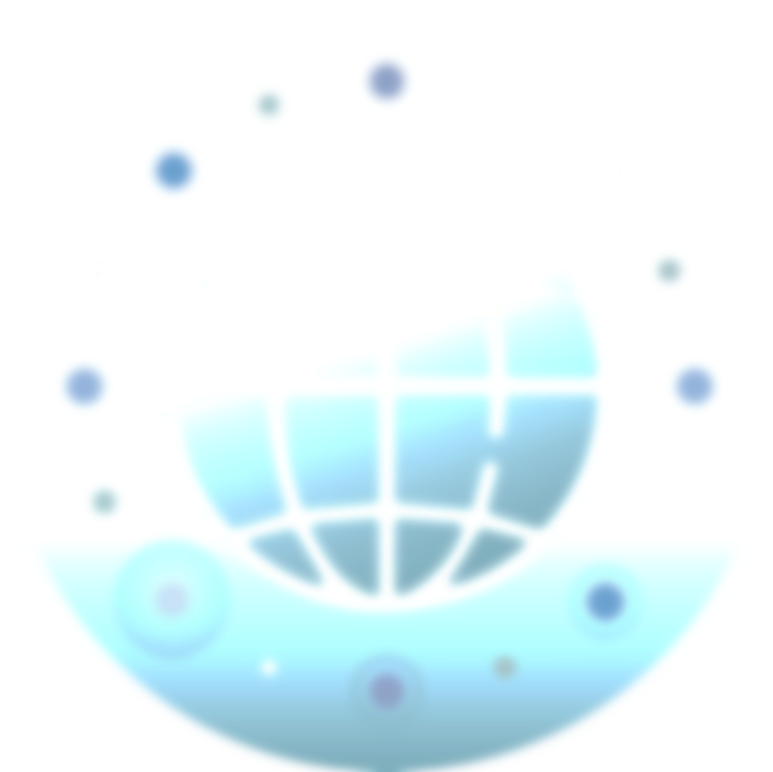     本人經詳細閱讀理解學校學術誠信相關規範，並願遵守學術誠信，以維護優質學習文化為使命。    本人提交給任何老師評估的所有任務都將是我自己的真實作品。這包括家庭作業，形成性評估，總結性評估以及提交給IB的工作。我將學習尊重他人智慧財產，並遵循學術規範。我明白，若我不確定，在我的任何作業中什麼構成學術誠信，我可以尋求説明。      我只提交我獨立完成的工作。我不允許其他學生複製或提交我已完成的作品。我已讀過學校的學術誠信政策，並願遵循其規範。簽署人：____________________法定監護人：____________________     中華民國                 年                   月                   日臺北市濱江實驗國民中學學生學術誠信協定簽署書學生 ___________________________  身分證字號或護照號碼 ____________________________    本人經詳細閱讀理解學校學術誠信相關規範，並願遵守學術誠信，以維護優質學習文化為使命。    本人提交給任何老師評估的所有任務都將是我自己的真實作品。這包括家庭作業，形成性評估，總結性評估以及提交給IB的工作。我將學習尊重他人智慧財產，並遵循學術規範。我明白，若我不確定，在我的任何作業中什麼構成學術誠信，我可以尋求説明。      我只提交我獨立完成的工作。我不允許其他學生複製或提交我已完成的作品。我已讀過學校的學術誠信政策，並願遵循其規範。簽署人：____________________法定監護人：____________________     中華民國                 年                   月                   日招生階段項    目報  名  資  格相關文件第一階段學區內入學設籍本校學區(中山區)者：◆金泰里：濱江、西湖、北安共同學區◆北安里、成功里：濱江、大直共同學區◆永安里(10、11鄰)：濱江、大直、北安共同學區◆永安里(1-9、12-34鄰)：濱江、北安共同學區1.申請表2.詳細記事戶口名簿3.房屋所有權狀或房屋租賃證明第二階段大學區入學設籍臺北市者1.申請表2.詳細記事戶口名簿學生姓名登記序號(本校填寫)___年級  第        號身分證字號出生年月日年     月     日 戶籍地址臺北市   區　　里　　鄰　   　　路(街)　　段　　巷　  弄　　號 之　　樓臺北市   區　　里　　鄰　   　　路(街)　　段　　巷　  弄　　號 之　　樓臺北市   區　　里　　鄰　   　　路(街)　　段　　巷　  弄　　號 之　　樓臺北市   區　　里　　鄰　   　　路(街)　　段　　巷　  弄　　號 之　　樓臺北市   區　　里　　鄰　   　　路(街)　　段　　巷　  弄　　號 之　　樓臺北市   區　　里　　鄰　   　　路(街)　　段　　巷　  弄　　號 之　　樓臺北市   區　　里　　鄰　   　　路(街)　　段　　巷　  弄　　號 之　　樓臺北市   區　　里　　鄰　   　　路(街)　　段　　巷　  弄　　號 之　　樓臺北市   區　　里　　鄰　   　　路(街)　　段　　巷　  弄　　號 之　　樓臺北市   區　　里　　鄰　   　　路(街)　　段　　巷　  弄　　號 之　　樓臺北市   區　　里　　鄰　   　　路(街)　　段　　巷　  弄　　號 之　　樓臺北市   區　　里　　鄰　   　　路(街)　　段　　巷　  弄　　號 之　　樓聯絡電話(電話)(電話)(電話)(電話)(電話)(電話)(電話)(電話)(電話)(電話)電子信箱聯絡電話(手機)(手機)(手機)(手機)(手機)(手機)(手機)(手機)(手機)(手機)電子信箱原就讀學校       市 公立      縣 私立           國中       市 公立      縣 私立           國中       市 公立      縣 私立           國中       市 公立      縣 私立           國中       市 公立      縣 私立           國中       市 公立      縣 私立           國中       市 公立      縣 私立           國中       市 公立      縣 私立           國中       市 公立      縣 私立           國中       市 公立      縣 私立           國中轉學原因設籍時間年     月     日年     月     日年     月     日年     月     日年     月     日年     月     日年     月     日年     月     日年     月     日年     月     日家長簽章內容是否1.孩子的主要照顧者彼此間是否有相同的教育理念？□□2.我了解實驗教育學校與其他學校之教學及學習模式有所不同，無法相互比擬。□□3.我認同濱江實驗國民中學之教育願景為培養孩子成為具有「關懷心」、「科技力」與「世界觀」的「生活實踐家」與「博雅人」，並涵育良善品德。□□4.我認同實驗教育課程重視孩子自主學習、積極探究、與問題解決能力之培養，因此可能與其他學校同學之學習階段進程有所不同。□□5.我認為讓孩子進入實驗教育學校學習只是為了未來教育會考成績能夠表現優異。□□6.我認同濱江實驗國民中學之部份課程不分學科領域而以主題統整方式進行教學。□□7.我認同孩子在學習歷評量不應該完全採紙筆測驗的量化成績（如：國文 95 分、數學 99 分等）及學生間互相競爭式之成績排名，而應該結合多元評量方式（如：實作評量、分組報告評量、檔案評量、專題發表評量…等）。□□8.我希望孩子的學習動機是基於自身的興趣、雙親及老師的引導與關心而非獎品、排名等過度外在獎賞。□□9.我能夠接受孩子學習不用單一教科書、沒有大量重複練習的回家作業。□□10.我認為我的孩子具備自主表達之能力，且條理分明。□□11.我認為我的孩子擁有與他人溝通、協調、合作之能力。□□12.我能認同學校課程或活動大量採用分組團體協作的學習方式。□□13.我希望孩子的學習任務是以個人或小組之專題研究報告來完成。□□14.當孩子面臨挫折或困境時，我能先觀察或傾聽，陪伴孩子尋覓問題解決的方式，而非立即代為出面處理問題。□□15.我已理解孩子在實驗教育課程中將面臨有關主題探究發表、混齡學習、獨立學習任務等更多自我表達與獨立作業之挑戰。□□16.我能夠認同在實驗教育體制之下，孩子畢業時有可能不採現行學校依成績計算之市長獎、議長獎、校長獎等獎項，而改由服膺本校教育願景及辦學理念而頒發之榮譽獎項替代。□□17.我願意陪伴孩子一起探索和學習新事物，如社區踏察、共讀討論、藝文表演…等。□□18.我願意和孩子的同學家長們建立緊密的互助合作關係，共同支援學校課程及活動。□□19.我願意努力了解孩子真實的需要，包容而不縱容、溫柔而不寵溺、給予孩子堅定而明確的言行界線和生活規範、協助孩子適應團體的生活與班級的互動。□□20.我認同親師之間應予以充分的信任關係，互為教育合作夥伴。□□21.我能夠接受學校期望家長尊重教師團隊在教學專業上的設計執行，並適時邀約家長參與協助。□□22.我願意參與班級固定之班親會等相關家長會議。□□23.我願意與教師一起討論孩子過去與現在的成長學習狀態。□□24.如果我對於教師的教學有任何的疑慮，我能夠理性客觀地提出與學校討論。□□25.我願意和學校共同面對很多實驗教育學校必然面對的各種不確定因素，包括課程規畫與發展、行政作業流程、家長會組織運作、對外行銷等問題。□□26.為因應個別化教材教具、選修課程及學校特色活動等之學習需求，我能接受採取使用者付費原則，並經相關法定程序決議通過額外收取費用。□□27.如果我的孩子有任何特殊教育相關鑑定或檢查報告紀錄，我願意在繳交報名表時一同附上，以便讓學校及老師更清楚掌握孩子的學習狀況，晤談時【主動】告知以利編班排課、維護權益、行政安排。□□自主評估：勾選完以上內容，您認為您和您的孩子是否適合選擇濱江實中？自主評估：勾選完以上內容，您認為您和您的孩子是否適合選擇濱江實中？□□